Supplemental Figure 5. Survival probability in the EPI group with increasing time to initiation of CPR.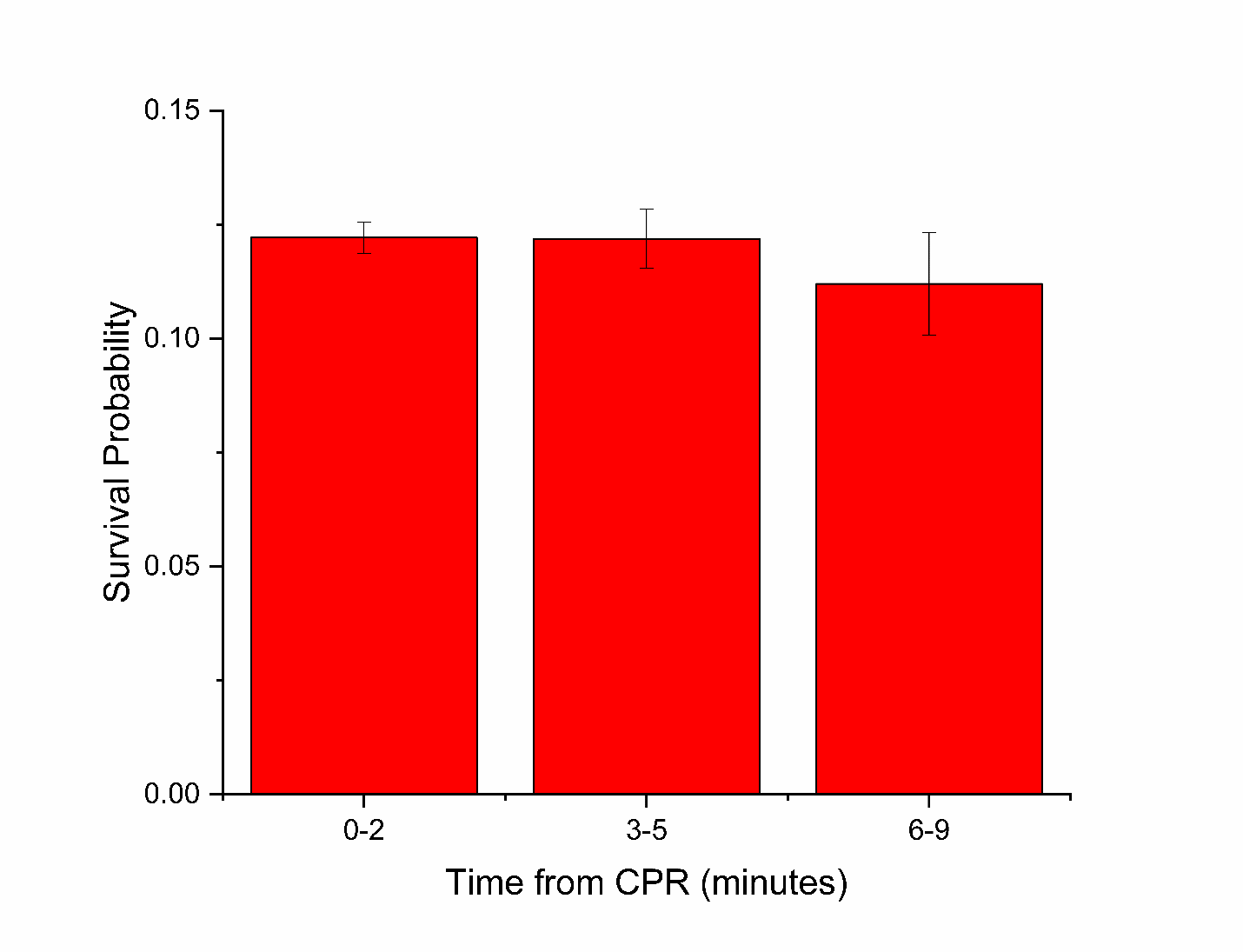 Abbreviations: EPI group = patient group treated with epinephrine. CPR = cardiopulmonary resuscitation. Error bars represent unadjusted Clopper-Pearson binomial 95% confidence intervals.